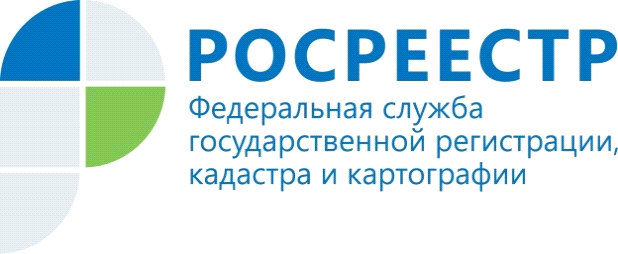 28 сентября 2017 года  с 10.00 до 11.00 в Управлении Росреестра по Костромской области будет проведено консультирование по вопросам государственного земельного надзора. Все интересующие вопросы жители           г. Костромы и Костромской области могут  задать, обратившись по адресу:     г. Кострома, ул. Катушечная, д. 86, кабинет 12. 